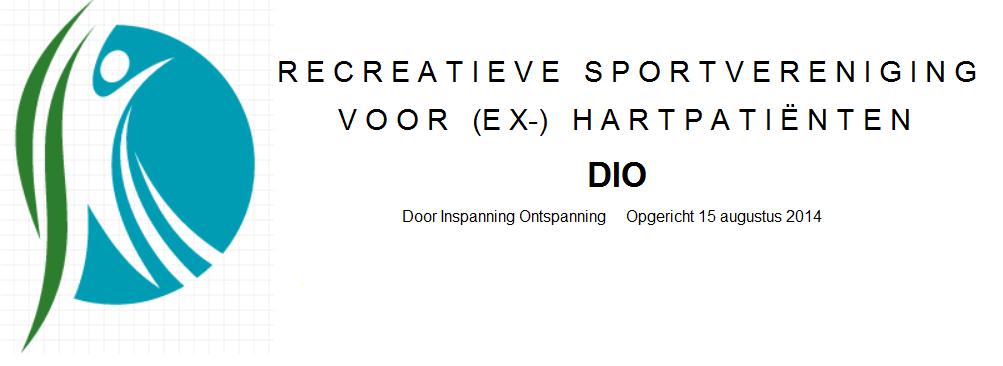 Betreft: maandelijkse incassoGeacht DIO lid,De contributie voor het lidmaatschap wordt door middel van een automatische incasso geïncasseerd.Met de automatische incasso is de administratie eenvoudiger. Tevens heeft u er op deze manier het gehele jaar geen omkijken meer naar.De contributie bedraagt € 132,- per jaar. Deze zal in twaalf maandelijkse termijnen van €11,00 van uw rekening worden afgeschreven.Bijgaand vindt u het machtigingsformulier. Wij verzoeken u vriendelijk dit volledig in te vullen, te ondertekenen en dit zo spoedig mogelijk in te leveren bij de leiding. Beëindiging van het lidmaatschap van DIO (en/of als u de incassomachtiging wilt intrekken) kan per e-mail/post aan het secretariaat.Met een sportieve groet,Bestuur DIOSecretariaat:
Marion Meijersecretariaat@dio-tiel.nl